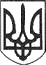 РЕШЕТИЛІВСЬКА МІСЬКА РАДАПОЛТАВСЬКОЇ ОБЛАСТІ(двадцять п’ята позачергова сесія восьмого скликання)РІШЕННЯ01 вересня 2022 року                                                                           № 1112-25-VIIІ      Про поновлення Захарченку В.Г. договору оренди землі та внесення змін до ньогоКеруючись Конституцією України, Земельним кодексом України, законами України ,,Про місцеве самоврядування в Україні”, „Про землеустрій”, ,,Про державний земельний кадастр”, „Про оренду землі”, „Про державну реєстрацію речових прав на нерухоме майно та їх обтяжень”, розглянувши заяву гр.Захарченка В.Г., Решетилівська міська радаВИРІШИЛА:	1. Поновити Захарченку Віталію Григоровичу договір оренди землі від 08.12.2010 (номер запису про інше речове право 46551931 від 07.02.2022), укладений між Решетилівською селищною радою Полтавської області та  Захарченком Віталієм Григоровичем на земельну ділянку площею 0,015 га з кадастровим номером 5324255100:30:003:0312, із цільовим призначенням для будівництва та обслуговування будівель торгівлі (КВЦПЗ – В 03.07) терміном на 20 (двадцять) років з орендною платою 3% в рік від нормативно грошової оцінки земельної ділянки та викласти договір в новій редакції.2. Уповноважити міського голову Дядюнову О.А підписати додаткову угоду до договору оренди землі.3. Контроль за виконання цього рішення покласти на постійну комісію з питань земельних відносин, екології, житлово-комунального господарства, архітектури, інфраструктури, комунальної власності та приватизації (Захарченко В.Г.).Міський голова 	О.А. Дядюнова